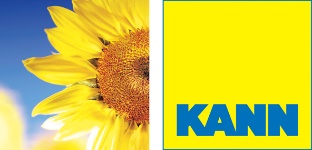 TEXTES DE PRESCRIPTION (AUSSCHREIBUNGSTEXTE)Marches :Vios®Marche d’escalier pleine en béton finie sur 5 faces avec un chanfrein de 6x6 mm sur les arêtes supérieures en longueur et de 3x3 mm sur les deux largeurs supérieures et les arêtes verticales. Section 35 x 15 cm, Revêtement grenaillé fin sur les 5 faces, avec des grains de pierres naturelles et des particules de mica pour l’effet brillant. Teintes : Gris / Anthracite / BeigeSection : 35x15 cmLongueurs : 50 /  100 cmÉgalement : Elément d’angle 90°------------------------------------------------------------------------------------Fourniture et pose de marche sur une fondation en béton maigre C12/15 de 20 cm d'épaisseur, hors et drainant. Les marches sont posées sur des bandes transversales de mortier de 1 à 2 cm d'épaisseur (groupe de mortier MG III). Prévoir un joint d’assise de 10 mm entre les marches. Les joints servent à créer la hauteur de la pente, à prendre en compte une pente et à compenser les éventuelles tolérances dimensionnelles. Les marches doivent être posés conformément au calepinage de pose défini par la maîtrise d’œuvre. La mise en œuvre comprend tous les travaux auxiliaires nécessaires. 